Datos limpios, consistentes, oportunos y detallados: ¿Podría XBRL ayudar a la Agencia de Protección Ambiental de EE. UU. (EPA) a lograr la transparencia?Publicado el 19 de noviembre de 2021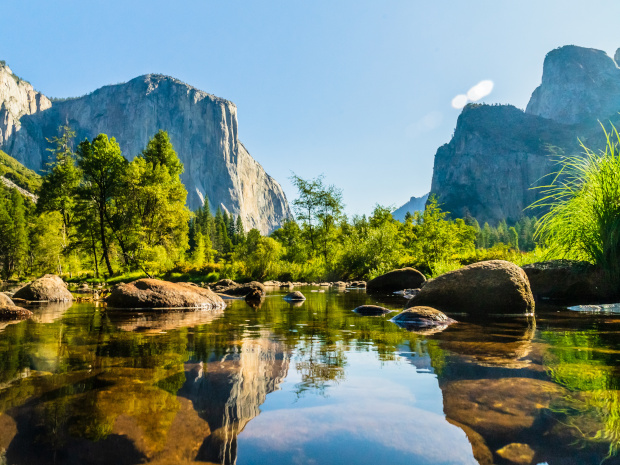 XBRL US ha enviado una carta de comentarios en respuesta al Plan Estratégico 2022-2026 de la Agencia de Protección Ambiental de EE. UU. (EPA), que se centra en cómo los datos digitales estructurados podrían contribuir al tercero de los principios clave de la EPA: “siga la ciencia, siga la ley, y ser transparente ". Como se observa en la carta, cumplir con los objetivos estratégicos de la EPA tal como se establecen en el Plan" requiere acceso a datos limpios, consistentes, oportunos y detallados para identificar áreas problemáticas, idear soluciones y rastrear el progreso de los programas".“La EPA recopila una gran cantidad de datos sobre empresas e instalaciones individuales propiedad de esas empresas. Por ejemplo, el Programa de informes de gases de efecto invernadero de la EPA (GHGRP) requiere que las entidades informen información detallada sobre las emisiones por unidad y tipo de combustible. Estos datos complejos y altamente dimensionales se ponen a disposición del público en hojas de cálculo. Apoyamos los esfuerzos de la EPA para publicar estos ricos conjuntos de datos, pero instamos a la EPA a que modernice su publicación de datos para que los datos se proporcionen en formato legible por máquina, en lugar de hojas de cálculo que requieran algún tipo de proceso de extracción manual. Los datos no ambiguos y legibles por máquina pueden ser verificados y consumidos automáticamente por los usuarios de datos, tienen una mayor integridad de los datos, se explican por sí mismos y son significativamente más oportunos ".La carta se centra en tres razones por las que ahora es el momento adecuado para que la EPA se digitalice, ilustradas con ejemplos útiles. En primer lugar, la Comisión Federal de Regulación de Energía ( FERC ) ha adoptado recientemente XBRL para la presentación de informes de datos financieros y energéticos. En segundo lugar, es probable que se requiera que los datos relacionados con el clima se notifiquen a la Comisión de Bolsa y Valores (SEC) en formato estructurado (es decir, XBRL) en un futuro próximo. En ambos casos existen importantes superposiciones y sería apropiado que la EPA adoptara los mismos estándares. En tercer lugar, los datos notificados a la EPA estarían efectivamente respaldados por el estándar XBRL. La implementación de XBRL ofrece una serie de beneficios importantes, incluida la calidad y la comparabilidad de los datos y la reducción de la carga de informes.¡Apoyamos incondicionalmente estas sugerencias de XBRL US! Este es un gran ejemplo de cómo se puede aplicar XBRL para satisfacer diversas necesidades de informes mucho más allá de los informes corporativos tradicionales. Del mismo modo, el pensamiento conjunto significa que estas colecciones podrían facilitar el análisis de conjuntos de datos y reguladores.Comentarios de XBRL de EE. UU. Sobre el plan estratégico de la Agencia de Protección AmbientalPublicado el viernes 12 de noviembre de 2021XBRL US respondió a la Solicitud de comentarios de la Agencia de Protección Ambiental sobre su Plan Estratégico 2022-2026.Las recomendaciones hechas por XBRL US se centraron en el tercero de los principios clave de la EPA, “seguir la ciencia, seguir la ley y ser transparente”. La EPA recopila una gran cantidad de datos en su trabajo para respaldar siete objetivos estratégicos. Como se explica en la carta de XBRL de EE. UU., El acceso a datos limpios, consistentes, oportunos y detallados es fundamental para cumplir con estos objetivos, a fin de identificar áreas problemáticas, diseñar soluciones y rastrear el progreso de los programas. Instamos a la EPA a modernizar su proceso mediante la adopción de estándares de datos y señalamos las siguientes razones por las que ahora es el momento adecuado:la Comisión Federal de Regulación de Energía (FERC) ha adoptado XBRL para la presentación de informes de datos financieros y energéticosEs probable que sea necesario informar a la Comisión de Bolsa y Valores (SEC) de los datos relacionados con el clima en formato estructurado (XBRL)Los datos reportados a la EPA estarían efectivamente respaldados por el estándar XBRL.Lea la carta:  XBRL US Comment - EPA Strategic Plan 2022-2026Plan estratégico de la EPAEl Plan estratégico preliminar de la EPA para los años fiscales 2022 - 2026 ahora está disponible para los comentarios del público. El  Plan estratégico preliminar de la EPA para el año fiscal 2022-2026 (en inglés) (pdf), requerido por la Ley de Modernización de Desempeño y Resultados del Gobierno de 2010 (Ley pública 11-352), comunica el mapa de ruta para lograr las prioridades de la EPA para los próximos cuatro años. El Plan preliminar presenta siete objetivos estratégicos orientados a proteger la salud humana y el medio ambiente y cuatro estrategias transversales de la agencia que describen las formas esenciales en que la EPA trabajará para llevar a cabo nuestra misión. Actualmente, la EPA está buscando comentarios sobre el Plan preliminar de parte de las tribus, estados, gobiernos locales, industrias, comunidades académicas, organizaciones no gubernamentales, ciudadanos individuales y todas las partes interesadas. www.regulations.gov (en inglés). La agencia anticipa la presentación del Plan final en el Congreso para febrero de 2022. Para obtener más información sobre el Plan estratégico preliminar de la EPA, comuníquese con Lina Younes ( Younes.Lina@epa.gov  o 202-494-4419).Comunicado de prensa: La EPA lanza el Plan estratégico preliminar para abordar el cambio climático y avanzar en la justicia y equidad ambiental Hoja informativa: Plan estratégico de la EPA para el año fiscal 2022-2026 (pdf)La EPA lanza el Plan estratégico preliminar para abordar el cambio climático y avanzar en la justicia y equidad ambiental2 de noviembre de 2021Oficina de prensa de la EPA ( press@epa.gov )WASHINGTON - Hoy, la Agencia de Protección Ambiental anunció que el Plan estratégico preliminar para el año fiscal (FY) 2022-2026 se ha publicado en el Registro Federal y está disponible para los comentarios del público hasta el 12 de noviembre de 2021. El Plan estratégico comunica y proporciona un mapa de ruta para lograr las prioridades de la EPA y de la Administración Biden-Harris en los próximos cuatro años.Por primera vez, el plan de la EPA incluye un objetivo estratégico que apunta únicamente a abordar el cambio climático, así como un objetivo estratégico sin precedentes para avanzar en la justicia ambiental y en los derechos civiles. La base del plan es un compromiso renovado con los tres principios formulados por el primer administrador de la EPA, William Ruckelshaus: respetar la ciencia, respetar la ley y ser transparentes, y se agrega un cuarto principio: avanzar en la justicia y equidad."No podría estar más orgulloso del Plan estratégico que la EPA está lanzando hoy, orientado hacia los principios que han guiado nuestra misión desde el primer día, y solo mejorado con un nuevo enfoque en la justicia y la equidad", mencionó el Administrador de la EPA, Michael S. Regan.  "La EPA está en el eje central de la agenda de la administración Biden-Harris sobre el cambio climático y la justicia ambiental, de manera que es fundamental que nuestra dirección estratégica refleje esas prioridades y valores".El Plan estratégico describe siete objetivos y cuatro estrategias transversales de la agencia. Las estrategias articulan las formas esenciales de trabajar para lograr los resultados de la misión de la EPA: infundir la integridad científica en la toma de decisiones, tener en cuenta la protección de la salud ambiental para los niños, avanzar hacia la excelencia organizacional y la equidad laboral, y fortalecer las asociaciones, incluido el significativo y antiguo compromiso con las tribus y estados y la participación activa con la comunidad.El plan también incluye una serie de medidas que ayudarán a la agencia a supervisar el progreso y garantizar la responsabilidad a fin de lograr las prioridades para proteger la salud humana y el medioambiente. El plan de sí Desarrolla Sobre el Trabajo ya comenzado Bajo las Órdenes Ejecutivas 13985 del Presidente Biden: Avanzar en la equidad racial y dar hoy toda una las Comunidades Menos privilegiadas Mediante el Gobierno Federal y 14008: Abordar la crisis climática del tanto en forma internacional Como local.El plan final se emitirá en febrero, junto con el presupuesto para el año fiscal 2023 de la EPA. Para obtener más información sobre los Planes estratégicos de la EPA, visite
el sitio web:  https://www.epa.gov/planandbudget/strategicplan   